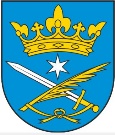    GMINA MIEJSKA WAŁCZnr sprawy: IRP.271.7.2024załącznik nr 10 do SWZWYKAZ OSÓB SKIEROWANYCH PRZEZ WYKONAWCĘ DO REALIZACJI ZAMÓWIENIANazwa (firma) i adres wykonawcy (wykonawców wspólnie ubiegających się o udzielenie zamówienia - jeśli dotyczy):Wykonawca lub osoba przez niego upoważniona podpisuje wypełniony formularz oferty podpisem kwalifikowanym lub podpisem zaufanym (gov.pl) lub elektronicznym podpisem osobistym (e-dowód) . Nie należy nanosić żadnych zmian w dokumencie, po opatrzeniu go podpisem, może to skutkować naruszeniem integralności podpisu, a w konsekwencji odrzuceniem oferty.	Lp.Imię i nazwisko pracownikaZakres wykonywanych czynnościPodstawa dysponowania1.2.3.Nazwa wykonawcyAdres wykonawcyNr telefonu/faxe-mailNip / regonNazwa wykonawcyAdres wykonawcyNr telefonu/faxe-mailNip / regon